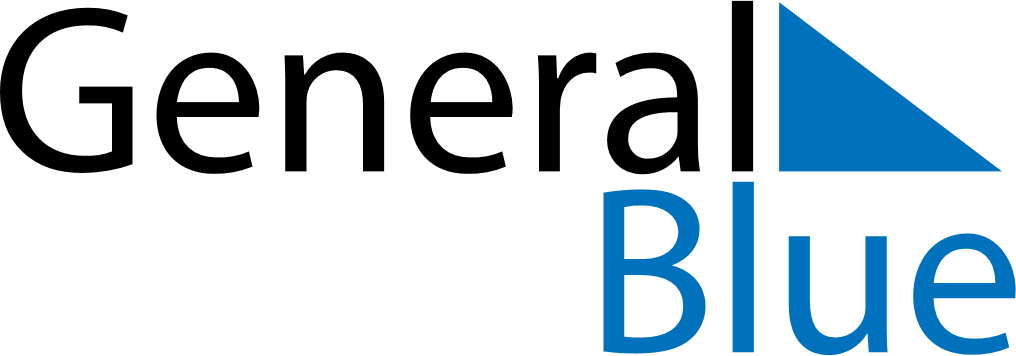 January 2028January 2028January 2028January 2028El SalvadorEl SalvadorEl SalvadorMondayTuesdayWednesdayThursdayFridaySaturdaySaturdaySunday112New Year’s DayNew Year’s Day345678891011121314151516Firma de los Acuerdos de Paz1718192021222223242526272829293031